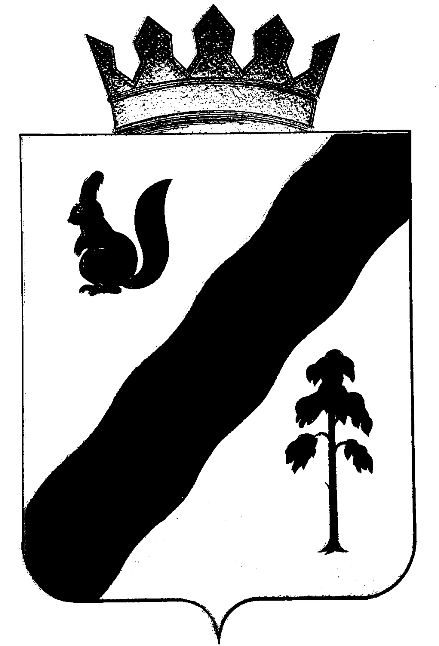 ПОСТАНОВЛЕНИЕАДМИНИСТРАЦИИ ГАЙНСКОГО МУНИЦИПАЛЬНОГО ОКРУГАПЕРМСКОГО КРАЯО подготовке и проведении штабной тренировки с руководящим составом окружного звена ТП РСЧС Гайнского муниципального округаВ соответствии с  Планом основных мероприятий Гайнского муниципального округа в области гражданской обороны, предупреждения и ликвидации чрезвычайных ситуаций, обеспечения пожарной безопасности и безопасности людей на водных объектах на 2021 год, на 23 сентября 2021г. Запланировано проведение штабной тренировки с комиссией по предупреждению и ликвидации чрезвычайных ситуаций и обеспечению пожарной безопасности Гайнского муниципального округа по теме: «Действия органов управления по привлечению сил и средств ОЗ ТП РСЧС при ликвидации чрезвычайных ситуаций природного и техногенного характера (Ликвидация ЧС в Гайнском муниципальном округе, связанной с ликвидацией аварии на системах ЖКХ)», администрация Гайнского муниципального округа ПОСТАНОВЛЯЕТ:1. Создать руководство штабной тренировки в составе:руководитель тренировки – и.о. заместителя главы по строительству, ЖКХ администрации Гайнского  муниципального округа;начальник штаба руководства – Директор МКУ «Управление гражданской защиты Гайнского муниципального округа» В.Е. Анфалова;зам. начальника штаба руководства – помощник главы округа по общественной безопасности администрации Гайнского муниципального округа - В.С. Лодягин;  2. На командно-штабную тренировку привлечь:окружная комиссия по ЧС и ОПБ;ЕДДС;эвакуационная комиссия Гайнского муниципального округа;пожарная часть №69;отделение МВД России по Гайнскому муниципальному округу;ГБУЗ ПК «Северная больница КПО»;МКУ «УГЗ ГМО»;МКУ «Отдел ЖКХ»прокуратура Гайнского района.3. Участникам тренировки принять активное участие в его подготовке и проведении.4. Начальнику штаба руководства:До 23.09.2021 г. разработать все планирующие документы подготовки к штабной  тренировке, основные мероприятия довести до исполнителей;до 23.09.2021 г. организовать взаимодействие с привлекаемыми службами и организациями (учреждениями), по отрабатываемым учебным вопросам тренировки.5. Настоящее постановление вступает в силу с момента его подписания и подлежит размещению на официальном сайте администрации Гайнского муниципального округа.6. Контроль за исполнением постановления возложить на помощника  главы по общественной безопасности администрации Гайнского муниципального округа  В.С.Лодягина. Глава муниципального округа – глава администрации Гайнского муниципального округа                                            Е.Г. ШалгинскихОрганизационные указанияпо подготовке и проведении штабной тренировкис руководящим составом ОЗ ТП РСЧС1. Руководителям органов управления, привлекаемых на ШТ:спланировать подготовку органов управления, привлекаемых на ШТ;подготовить необходимые справочные и формализованные документы;подготовить рабочую карту оперативной группы;уточнить планы действий (взаимодействия) по предупреждению и ликвидации ЧС природного и техногенного характера;уточнить порядок оповещения и сбора руководящего состава при получении сигнала о возникновении ЧС;организовать подготовку места работы руководящего состава при проведении ШТ.2. Директору МКУ «УГЗ ГМО» В.Е. Анфаловой:  организовать уточнение плана действий (взаимодействия) по предупреждению и ликвидации ЧС природного и техногенного характера;3. Директору МКУ «У ГЗ  ГМО» В.Е. Анфаловой:  организовать разработку основных организационных документов для подготовки и проведения ШТ;организовать подготовку рабочих мест для проведения заседаний КЧС и ОПБ муниципального округа;подготовить необходимые справочные и формализованные документы;оказать методическую помощь участникам ШТ.4. В ходе ШТ:проводить оценку обстановки в соответствии с вводными;складывающуюся обстановку наносить на рабочие карты ОГ;отработать решения и доклады по вводным;донесения об обстановке готовить и представлять в соответствии с табелем срочных донесений в КЧС и ОПБ муниципального округа.Руководитель штабной тренировки-и.о. заместителя главы по строительству,  ЖКХ администрации Гайнского муниципального округа                                           В.А.Закиров           ЛИСТ  СОГЛАСОВАНИЯВид (законопроект) и заголовок проекта документа постановление (проект) О подготовке и проведении штабной тренировки с руководящим составом окружзного звена ТП РСЧС Гайнского муниципального округаРуководитель структурного подразделения    администрации округа, других учреждений     и организаций, представляющих проект            __________________________ В.С. Лодягин                                                                                           (должность, инициалы, фамилия, личная подпись, дата)Распоряжение, постановление направить:Всего______   экз.                                             Получено для отправки  _______________________                                                                                                             кол – во экз.                 дата, личная подпись                                                                              Направлено по списку    _______________________                                                                                                                                                      дата, личная подписьИсполнитель  Зам.директора  по предупреждению и ликвидации ЧС                    Чудинова Л.Г___                                                                                                (фамилия, инициалы, должность, номер телефона, личная подпись)10.09.2021№815Должность руководителя,наименование организацииИнициалы,фамилияДата поступленияпроекта, подписьЗамечания, предложенияЛичная подпись, датаЗав. организационно- правового отделаО.П. ШкудовИ.о зам.главы по строительству,ЖКХ Гайнского муниципального округаВ.А.ЗакировОрготдел (в дело)-1-Орготдел в электронном виде (если документ по основной деятельности)-1-Прокуратура  (если документ по основной деятельности)-1----